Faculty Chairs & Directors CouncilJanuary 21, 2022    8:00 a.m. – 9:30 a.m.	Zoomhttps://committees.kccd.edu/bc/committee/fcdcVPI Update - Rice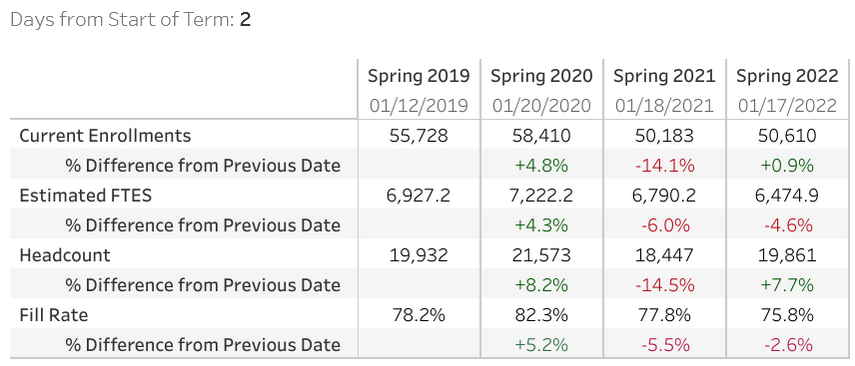 College Council Report – Stratton & Baltis Early College Scheduling Updates – Campbell Grant Opportunities – Rosales & Waller Articulation, Curriculum & Recent Assembly Bills – Menchaca & Kennedy CPL & MAP 2022 Cohort – Menchaca, Nickell, Trujillo, Frank & DossCovid-19 Response Team – Collom & Damania 